EPILOGI: ELÄVÄN VESTAN PAPITTAREN JA TULEN KOHTAAMINEN  Minulla itselläni on syntymäkartallani Vesta elämäntehtävän ja kutsumuksen pisteessä keskitaivaalla. Henkiset pyrkimykset ovat läsnä jokapäiväisessä elämässä. Tosin muihin naisarkkityyppeihin liittyvät astrologiset tekijät ( mm. Pallas Athene yhtyneenä auringon ja Merkuriuksen kanssa) ovat syntymäkartalla korostuneita.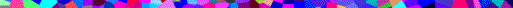 Marraskuussa 1996 Vesta-asteroidini oli poikkeuksellisen vahvasti aktivoituneena. (Sen hetken Vesta – asteroidi oli syntymäkarttani asemaan nähden vastakkaisella puolella eläinrataa.) Vietin työviikonloppua konsultaatioiden merkeissä Turun lähellä maaseudulla asuvan ystävättäreni  ja henkisen sisareni kotona. Yllättäen hänelle tarjottiin mahdollisuutta järjestää samaksi lauantai-illaksi varsin erityinen tapahtuma, tuli seremonia, jota vetäisi nykyisin Yhdysvalloissa elävä mutta alun perin ranskalainen henkinen opettaja Esassani. Aikaisemmin tässä elämässä oli ollut sairaanhoitaja, joka lääkärimiehensä kanssa työskennellyt mm. Afrikassa. Vakavan sairastumisen jälkeen hän oli kokenut valtavan henkisen murroksen, minkä jälkeen Suomessa – ja täällä: ystävättäreni luona keskellä varsinaissuomalaista maaseutua.Tuliseremonioita ja kävelyä tulisijalla hiilillä on tehty kaikkialla maailmassa ja myös Kreikassa, jossa ns. anastenaarit harjoittavat sitä edelleen kerran vuodessa Pyhän Helenan ja Pyhän Konstantinoksen päivänä 21.5. Anastenaarit ovat ortodokseja, mutta alun perin menojen oletetaan kuuluneen Dionysos-jumalan kulttiin. Meidän tulikävelyymme otti osaa parikymmentä henkeä, mukana pari pikkulasta ja viisitoistavuotias tulisieluinen tyttäreni Elina. Nuotio oli suurehkon kokon kokoinen. Aluksi  seremoniaan kuului virittäytymistä ja  energioiden kohdistamista sekä meditaation kaltaista hiljentymistä. Samatuimme liekkeihin jo tulen roihutessa, ja kun iltapäivä hämärtyi ja pimensi viimein illaksi, meistä jokainen oli jo hieman kärsimätön  pääsemään varsinaiseen asiaan.Tummana hehkuva hiillos oli maassa edessämme. Kekäleet kutsuivat. Kukaan ei ajatellut, että hiilloksessa oli tuhatkunta lämpöastetta ja että jokainen sen yli kulkenut saisi takuuvarmasti kunnon palovammat. Kostean kuurainen maa poltti kyllä jalkojen alla, mutta tulipatja  ei! Jokainen asteli vuorollaan rauhallisesti parin metrin mittaisen matkan kekäleitten yli, moni useaan kertaankin  eikä kenelläkään ilmaantunut pienintäkään vammaa. Olo sen sijaan oli täysin uusi. Puhdistautunut ja innostautunut. Tuntui kuin ihme olisi tapahtunut ja mahdottomasta tullut mahdollista. Sisäinen tietokone oli ohjelmoitu uudelleen. Tämän jälkeen mikä tahansa oli toteutettavissa – jopa tämän käsikirjoituksen viimeistely  ja julkisuuteen luovuttaminen.Jälkeenpäin olin tietysti kiinnostunut >> tulipapittaremme >> syntymäkartasta. Esassani kertoi olevansa Härkä sekä aurinko- että nousumerkiltään. Samaan hengenvetoon hän ilmoitti, että kukaan astrologi ei ollut kyennyt löytämään kartalta hänen todellista luonnettaan  tai henkistä elämäntehtäväänsä. Silloin sisälläni leimahti: tässä oli todellinen, aito ja ilmielävä Vesimiehen ajan Hestian papitar! Ja  niin olikin: Vesta-asteoroidi sijaitsi täsmälleen Esassanini syntymäkartan askendentilla ja vieläpä yhtyneenä hänen aurinkoonsa. Jo jompikumpi näistä astrologisista tekijöistä olisi riittänyt aikaansaamaan elävän Vestan tulenkantajan. 